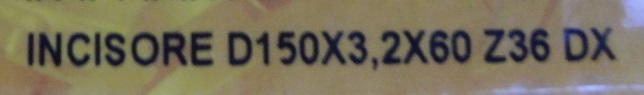 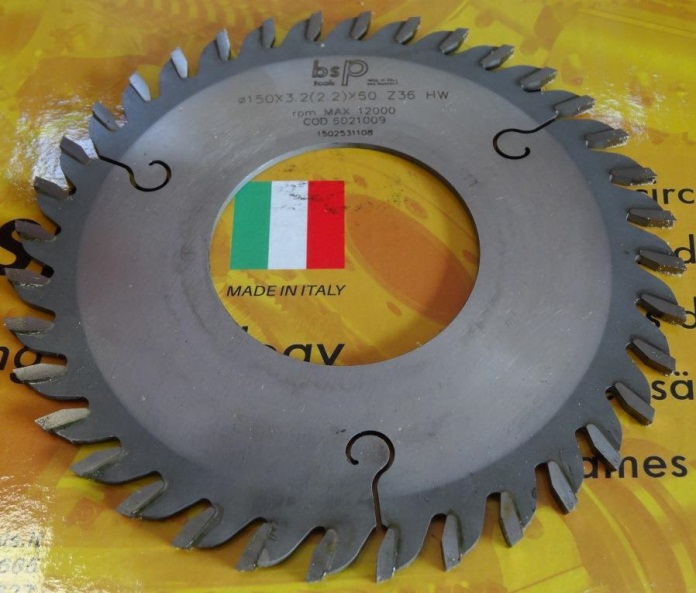 Код из 1САртикулНаименование/ Бренд/ПоставщикГабариты,Д*Ш*ВммМасса,грМатериалМесто установки/НазначениеF00338656021009Пильный диск торцовочный D150*3,2/2,2*60 Z36 DX  (BSP)D150*3,2/2,2*60 Z36 DX1000металлторцовочные станки  / торцевой раскрой материалаF00338656021009D150*3,2/2,2*60 Z36 DX1000металлторцовочные станки  / торцевой раскрой материалаF00338656021009BSP (Италия)  D150*3,2/2,2*60 Z36 DX1000металлторцовочные станки  / торцевой раскрой материала